ContentsBaseline Report Introduction	2Baseline Report Form	2Baseline Report Instructions	2Baseline Report IntroductionDear BTOP Recipient,As outlined in your grant award conditions, you are required to submit two reports by April 30, 2010. The first, required by the American Recovery and Reinvestment Act of 2009, is your first quarterly performance report.  Under the Act, all entities receiving grant money must report quarterly on their use of the federal assistance and their progress in fulfilling the objections for which the funds were granted.  These reports will be made publicly available via the Internet.  The format for this performance report and accompanying instructions will be provided separately.  The second required report, which will be kept confidential except as required by law, is a baseline report.  As a special award condition of your grant, you are required to submit baseline project plans and details regarding key outputs and outcomes from your project.We understand that your previously estimated milestones and key indicators may have changed as a result of Federal bidding requirements, special award conditions, new information, or other events. This report allows us to establish a common understanding of your project.Please complete the following baseline report forms, which request a variety of data about your project, including milestones and indicators of project success. You will be asked to report on this same information in your quarterly and annual reports and will be held responsible for meeting the milestones and key indicators that you set for yourself. This baseline report consists of two components:Milestones:All projects must be fully completed no later than three years following the date of the issuance of the award. Please use the table provided to indicate your anticipated percentage of completion by quarter for the term of your project. The percentage of completion for each milestone should be based primarily on the expenditure of your project budget, and the percentages should be reported cumulatively from award inception through the end of the each quarter. For example, if you expect to complete a particular milestone in the first three quarters of your project, the third quarter and all subsequent quarters should state 100%. Please also provide a brief description of the primary activities involved in meeting each milestone (a single description should be provided for each milestone, covering all quarters in years one through three). Year one begins with your award start date. Quarterly and Annual Indicators:Please use the table provided to indicate anticipated key indicators for your Infrastructure project (e.g., new network miles deployed, average cost per mile). Figures should be reported cumulatively from award inception through the end of the quarter or year.Once completed, the baseline report should be e-mailed to your Program Officer no later than April 30, 2010. Please save your report using the naming format “BaselineReport_OrgName_DDMonthYY” (e.g., “BaselineReport_TwitchellTelecom_15April10”).  E-mail the file to your Program Officer with “Baseline Project Plan” as the subject line. Your Program Officer may follow up with you to discuss your report.Please do not hesitate to contact your Program Officer with any questions.Baseline Report FormMILESTONESKEY INDICATORSBaseline Report InstructionsLine Item Instructions for the Baseline Report Attachment (BTOP Baseline Report for Infrastructure Projects)According to the Paperwork Reduction Act, as amended, no person is required to respond to, nor shall any person be subject to penalty for failure to comply with, a collection of information subject to the requirements of the PRA, unless that collection of information displays a currently valid OMB control number.  Public reporting burden for this collection of information is estimated to average 3 hours per response, including time for reviewing instructions, searching existing data sources, gathering and maintaining the data needed, and completing and reviewing the collection of information. Send comments regarding the burden estimate or any other aspect of this collection of information, including suggestions for reducing this burden, to Anthony G. Wilhelm, Director, Broadband Technology Opportunities Program, Office of Telecommunications and Information Applications, National Telecommunications and Information Administration, U.S. Department of Commerce (DOC), 1401 Constitution Avenue, N.W., HCHB, Room 4887, Washington, D.C. 20230.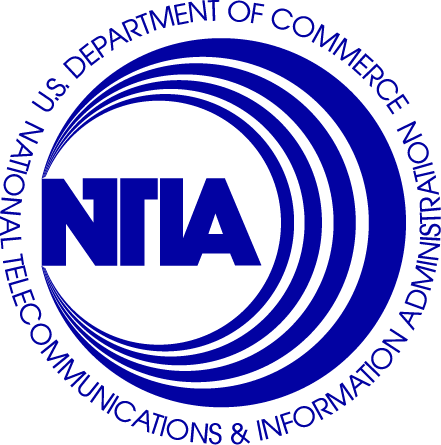 Broadband Technology Opportunities ProgramBTOP Baseline Report for Infrastructure ProjectsApril 2, 2010Version 1.0Prepared for:National Telecommunications and Information Administration
Broadband Technology Opportunities Program (BTOP) Office
 Department of Commerce
INFRASTRUCTURE MILESTONE CATEGORIESINFRASTRUCTURE MILESTONE CATEGORIESINFRASTRUCTURE MILESTONE CATEGORIESINFRASTRUCTURE MILESTONE CATEGORIESINFRASTRUCTURE MILESTONE CATEGORIESINFRASTRUCTURE MILESTONE CATEGORIESINFRASTRUCTURE MILESTONE CATEGORIESINFRASTRUCTURE MILESTONE CATEGORIESINFRASTRUCTURE MILESTONE CATEGORIESINFRASTRUCTURE MILESTONE CATEGORIESINFRASTRUCTURE MILESTONE CATEGORIESINFRASTRUCTURE MILESTONE CATEGORIESINFRASTRUCTURE MILESTONE CATEGORIESINFRASTRUCTURE MILESTONE CATEGORIESAll projects must be fully completed no later than three years following the date of the issuance of the award. Please use the table provided to indicate your anticipated percentage of completion by quarter for each of the three years of your project. The percentage should be based primarily on the expenditure of your project budget and should be reported cumulatively from award inception through the end of the each quarter. Year One begins with your award start date. Please also provide a brief description (100 words or less) of the primary activities involved in meeting each milestone (a single description should be provided for each milestone, covering all quarters in years one through three). Please write “N/A” if your project does not include this activity. If necessary, please insert additional milestones you may have at the bottom of the chart.All projects must be fully completed no later than three years following the date of the issuance of the award. Please use the table provided to indicate your anticipated percentage of completion by quarter for each of the three years of your project. The percentage should be based primarily on the expenditure of your project budget and should be reported cumulatively from award inception through the end of the each quarter. Year One begins with your award start date. Please also provide a brief description (100 words or less) of the primary activities involved in meeting each milestone (a single description should be provided for each milestone, covering all quarters in years one through three). Please write “N/A” if your project does not include this activity. If necessary, please insert additional milestones you may have at the bottom of the chart.All projects must be fully completed no later than three years following the date of the issuance of the award. Please use the table provided to indicate your anticipated percentage of completion by quarter for each of the three years of your project. The percentage should be based primarily on the expenditure of your project budget and should be reported cumulatively from award inception through the end of the each quarter. Year One begins with your award start date. Please also provide a brief description (100 words or less) of the primary activities involved in meeting each milestone (a single description should be provided for each milestone, covering all quarters in years one through three). Please write “N/A” if your project does not include this activity. If necessary, please insert additional milestones you may have at the bottom of the chart.All projects must be fully completed no later than three years following the date of the issuance of the award. Please use the table provided to indicate your anticipated percentage of completion by quarter for each of the three years of your project. The percentage should be based primarily on the expenditure of your project budget and should be reported cumulatively from award inception through the end of the each quarter. Year One begins with your award start date. Please also provide a brief description (100 words or less) of the primary activities involved in meeting each milestone (a single description should be provided for each milestone, covering all quarters in years one through three). Please write “N/A” if your project does not include this activity. If necessary, please insert additional milestones you may have at the bottom of the chart.All projects must be fully completed no later than three years following the date of the issuance of the award. Please use the table provided to indicate your anticipated percentage of completion by quarter for each of the three years of your project. The percentage should be based primarily on the expenditure of your project budget and should be reported cumulatively from award inception through the end of the each quarter. Year One begins with your award start date. Please also provide a brief description (100 words or less) of the primary activities involved in meeting each milestone (a single description should be provided for each milestone, covering all quarters in years one through three). Please write “N/A” if your project does not include this activity. If necessary, please insert additional milestones you may have at the bottom of the chart.All projects must be fully completed no later than three years following the date of the issuance of the award. Please use the table provided to indicate your anticipated percentage of completion by quarter for each of the three years of your project. The percentage should be based primarily on the expenditure of your project budget and should be reported cumulatively from award inception through the end of the each quarter. Year One begins with your award start date. Please also provide a brief description (100 words or less) of the primary activities involved in meeting each milestone (a single description should be provided for each milestone, covering all quarters in years one through three). Please write “N/A” if your project does not include this activity. If necessary, please insert additional milestones you may have at the bottom of the chart.All projects must be fully completed no later than three years following the date of the issuance of the award. Please use the table provided to indicate your anticipated percentage of completion by quarter for each of the three years of your project. The percentage should be based primarily on the expenditure of your project budget and should be reported cumulatively from award inception through the end of the each quarter. Year One begins with your award start date. Please also provide a brief description (100 words or less) of the primary activities involved in meeting each milestone (a single description should be provided for each milestone, covering all quarters in years one through three). Please write “N/A” if your project does not include this activity. If necessary, please insert additional milestones you may have at the bottom of the chart.All projects must be fully completed no later than three years following the date of the issuance of the award. Please use the table provided to indicate your anticipated percentage of completion by quarter for each of the three years of your project. The percentage should be based primarily on the expenditure of your project budget and should be reported cumulatively from award inception through the end of the each quarter. Year One begins with your award start date. Please also provide a brief description (100 words or less) of the primary activities involved in meeting each milestone (a single description should be provided for each milestone, covering all quarters in years one through three). Please write “N/A” if your project does not include this activity. If necessary, please insert additional milestones you may have at the bottom of the chart.All projects must be fully completed no later than three years following the date of the issuance of the award. Please use the table provided to indicate your anticipated percentage of completion by quarter for each of the three years of your project. The percentage should be based primarily on the expenditure of your project budget and should be reported cumulatively from award inception through the end of the each quarter. Year One begins with your award start date. Please also provide a brief description (100 words or less) of the primary activities involved in meeting each milestone (a single description should be provided for each milestone, covering all quarters in years one through three). Please write “N/A” if your project does not include this activity. If necessary, please insert additional milestones you may have at the bottom of the chart.All projects must be fully completed no later than three years following the date of the issuance of the award. Please use the table provided to indicate your anticipated percentage of completion by quarter for each of the three years of your project. The percentage should be based primarily on the expenditure of your project budget and should be reported cumulatively from award inception through the end of the each quarter. Year One begins with your award start date. Please also provide a brief description (100 words or less) of the primary activities involved in meeting each milestone (a single description should be provided for each milestone, covering all quarters in years one through three). Please write “N/A” if your project does not include this activity. If necessary, please insert additional milestones you may have at the bottom of the chart.All projects must be fully completed no later than three years following the date of the issuance of the award. Please use the table provided to indicate your anticipated percentage of completion by quarter for each of the three years of your project. The percentage should be based primarily on the expenditure of your project budget and should be reported cumulatively from award inception through the end of the each quarter. Year One begins with your award start date. Please also provide a brief description (100 words or less) of the primary activities involved in meeting each milestone (a single description should be provided for each milestone, covering all quarters in years one through three). Please write “N/A” if your project does not include this activity. If necessary, please insert additional milestones you may have at the bottom of the chart.All projects must be fully completed no later than three years following the date of the issuance of the award. Please use the table provided to indicate your anticipated percentage of completion by quarter for each of the three years of your project. The percentage should be based primarily on the expenditure of your project budget and should be reported cumulatively from award inception through the end of the each quarter. Year One begins with your award start date. Please also provide a brief description (100 words or less) of the primary activities involved in meeting each milestone (a single description should be provided for each milestone, covering all quarters in years one through three). Please write “N/A” if your project does not include this activity. If necessary, please insert additional milestones you may have at the bottom of the chart.All projects must be fully completed no later than three years following the date of the issuance of the award. Please use the table provided to indicate your anticipated percentage of completion by quarter for each of the three years of your project. The percentage should be based primarily on the expenditure of your project budget and should be reported cumulatively from award inception through the end of the each quarter. Year One begins with your award start date. Please also provide a brief description (100 words or less) of the primary activities involved in meeting each milestone (a single description should be provided for each milestone, covering all quarters in years one through three). Please write “N/A” if your project does not include this activity. If necessary, please insert additional milestones you may have at the bottom of the chart.All projects must be fully completed no later than three years following the date of the issuance of the award. Please use the table provided to indicate your anticipated percentage of completion by quarter for each of the three years of your project. The percentage should be based primarily on the expenditure of your project budget and should be reported cumulatively from award inception through the end of the each quarter. Year One begins with your award start date. Please also provide a brief description (100 words or less) of the primary activities involved in meeting each milestone (a single description should be provided for each milestone, covering all quarters in years one through three). Please write “N/A” if your project does not include this activity. If necessary, please insert additional milestones you may have at the bottom of the chart.MILESTONE CATEGORIESYEAR 1YEAR 1YEAR 1YEAR 1YEAR 2YEAR 2YEAR 2YEAR 2YEAR 3YEAR 3YEAR 3YEAR 3Primary ActivitiesMILESTONE CATEGORIESQ1Q2Q3Q4Q1Q2Q3Q4Q1Q2Q3Q4Primary Activities1. Overall Project2. Environmental Assessment 3. Network Design4. Rights Of Way 5. Construction Permits And Other Approvals6. Site Preparation7. Equipment Procurement8. Network Build (all components - owned, leased, IRU, etc.)9. Equipment Deployment10. Network Testing 11. Other (please specify):INFRASTRUCTURE KEY INDICATORSINFRASTRUCTURE KEY INDICATORSINFRASTRUCTURE KEY INDICATORSINFRASTRUCTURE KEY INDICATORSINFRASTRUCTURE KEY INDICATORSINFRASTRUCTURE KEY INDICATORSINFRASTRUCTURE KEY INDICATORSINFRASTRUCTURE KEY INDICATORSINFRASTRUCTURE KEY INDICATORSINFRASTRUCTURE KEY INDICATORSINFRASTRUCTURE KEY INDICATORSINFRASTRUCTURE KEY INDICATORSINFRASTRUCTURE KEY INDICATORSPlease use the following table to provide anticipated key indicators and subscribers for your Infrastructure project.  Information should be reported cumulatively from award inception through the end of the quarter for Quarterly Indicators and for the end of the year for Annual Indicators. Please write “N/A” if your project does not include this indicator.Please use the following table to provide anticipated key indicators and subscribers for your Infrastructure project.  Information should be reported cumulatively from award inception through the end of the quarter for Quarterly Indicators and for the end of the year for Annual Indicators. Please write “N/A” if your project does not include this indicator.Please use the following table to provide anticipated key indicators and subscribers for your Infrastructure project.  Information should be reported cumulatively from award inception through the end of the quarter for Quarterly Indicators and for the end of the year for Annual Indicators. Please write “N/A” if your project does not include this indicator.Please use the following table to provide anticipated key indicators and subscribers for your Infrastructure project.  Information should be reported cumulatively from award inception through the end of the quarter for Quarterly Indicators and for the end of the year for Annual Indicators. Please write “N/A” if your project does not include this indicator.Please use the following table to provide anticipated key indicators and subscribers for your Infrastructure project.  Information should be reported cumulatively from award inception through the end of the quarter for Quarterly Indicators and for the end of the year for Annual Indicators. Please write “N/A” if your project does not include this indicator.Please use the following table to provide anticipated key indicators and subscribers for your Infrastructure project.  Information should be reported cumulatively from award inception through the end of the quarter for Quarterly Indicators and for the end of the year for Annual Indicators. Please write “N/A” if your project does not include this indicator.Please use the following table to provide anticipated key indicators and subscribers for your Infrastructure project.  Information should be reported cumulatively from award inception through the end of the quarter for Quarterly Indicators and for the end of the year for Annual Indicators. Please write “N/A” if your project does not include this indicator.Please use the following table to provide anticipated key indicators and subscribers for your Infrastructure project.  Information should be reported cumulatively from award inception through the end of the quarter for Quarterly Indicators and for the end of the year for Annual Indicators. Please write “N/A” if your project does not include this indicator.Please use the following table to provide anticipated key indicators and subscribers for your Infrastructure project.  Information should be reported cumulatively from award inception through the end of the quarter for Quarterly Indicators and for the end of the year for Annual Indicators. Please write “N/A” if your project does not include this indicator.Please use the following table to provide anticipated key indicators and subscribers for your Infrastructure project.  Information should be reported cumulatively from award inception through the end of the quarter for Quarterly Indicators and for the end of the year for Annual Indicators. Please write “N/A” if your project does not include this indicator.Please use the following table to provide anticipated key indicators and subscribers for your Infrastructure project.  Information should be reported cumulatively from award inception through the end of the quarter for Quarterly Indicators and for the end of the year for Annual Indicators. Please write “N/A” if your project does not include this indicator.Please use the following table to provide anticipated key indicators and subscribers for your Infrastructure project.  Information should be reported cumulatively from award inception through the end of the quarter for Quarterly Indicators and for the end of the year for Annual Indicators. Please write “N/A” if your project does not include this indicator.Please use the following table to provide anticipated key indicators and subscribers for your Infrastructure project.  Information should be reported cumulatively from award inception through the end of the quarter for Quarterly Indicators and for the end of the year for Annual Indicators. Please write “N/A” if your project does not include this indicator.QUARTERLY INDICATORSYEAR 1YEAR 1YEAR 1YEAR 1YEAR 2YEAR 2YEAR 2YEAR 2YEAR 3YEAR 3YEAR 3YEAR 3QUARTERLY INDICATORSQ1Q2Q3Q4Q1Q2Q3Q4Q1Q2Q3Q41. New network miles deployed2. New network miles leased3. Number of miles of fiber (aerial or underground)4. Number of wireless links5. Number of towers6. Number of interconnection points7. Number of signed agreements with broadband wholesalers or last mile providers8. Number of potential agreements with broadband wholesalers or last mile providers9. Federal grant expendituresPROJECTED NUMBER OF SUBSCRIBERS PROJECTED NUMBER OF SUBSCRIBERS YEAR 1YEAR 1YEAR 1YEAR 1YEAR 2YEAR 2YEAR 2YEAR 2YEAR 3YEAR 3YEAR 3YEAR 3SUBSCRIBER TYPEACCESS TYPEQ1Q2Q3Q4Q1Q2Q3Q4Q1Q2Q3Q410a. Please provide the following information if you are offering middle mile services to broadband wholesalers/last mile providers or community anchor institutions.10a. Please provide the following information if you are offering middle mile services to broadband wholesalers/last mile providers or community anchor institutions.10a. Please provide the following information if you are offering middle mile services to broadband wholesalers/last mile providers or community anchor institutions.10a. Please provide the following information if you are offering middle mile services to broadband wholesalers/last mile providers or community anchor institutions.10a. Please provide the following information if you are offering middle mile services to broadband wholesalers/last mile providers or community anchor institutions.10a. Please provide the following information if you are offering middle mile services to broadband wholesalers/last mile providers or community anchor institutions.10a. Please provide the following information if you are offering middle mile services to broadband wholesalers/last mile providers or community anchor institutions.10a. Please provide the following information if you are offering middle mile services to broadband wholesalers/last mile providers or community anchor institutions.10a. Please provide the following information if you are offering middle mile services to broadband wholesalers/last mile providers or community anchor institutions.10a. Please provide the following information if you are offering middle mile services to broadband wholesalers/last mile providers or community anchor institutions.10a. Please provide the following information if you are offering middle mile services to broadband wholesalers/last mile providers or community anchor institutions.10a. Please provide the following information if you are offering middle mile services to broadband wholesalers/last mile providers or community anchor institutions.10a. Please provide the following information if you are offering middle mile services to broadband wholesalers/last mile providers or community anchor institutions.10a. Please provide the following information if you are offering middle mile services to broadband wholesalers/last mile providers or community anchor institutions.Broadband Wholesalers or Last Mile ProvidersProviders receiving new accessBroadband Wholesalers or Last Mile ProvidersProviders receiving improved accessBroadband Wholesalers or Last Mile ProvidersPlease identify the speed tiers that will be available and the estimated number of providers for eachCommunity Anchor Institutions (including Government institutions)Total subscribers servedCommunity Anchor Institutions (including Government institutions)Subscribers receiving new accessCommunity Anchor Institutions (including Government institutions)Subscribers receiving improved accessCommunity Anchor Institutions (including Government institutions)Please identify the speed tiers that will be available and the estimated number of subscribers for each10b. Please provide the following information if you are offering last mile services to homes and businesses.10b. Please provide the following information if you are offering last mile services to homes and businesses.10b. Please provide the following information if you are offering last mile services to homes and businesses.10b. Please provide the following information if you are offering last mile services to homes and businesses.10b. Please provide the following information if you are offering last mile services to homes and businesses.10b. Please provide the following information if you are offering last mile services to homes and businesses.10b. Please provide the following information if you are offering last mile services to homes and businesses.10b. Please provide the following information if you are offering last mile services to homes and businesses.10b. Please provide the following information if you are offering last mile services to homes and businesses.10b. Please provide the following information if you are offering last mile services to homes and businesses.10b. Please provide the following information if you are offering last mile services to homes and businesses.10b. Please provide the following information if you are offering last mile services to homes and businesses.10b. Please provide the following information if you are offering last mile services to homes and businesses.10b. Please provide the following information if you are offering last mile services to homes and businesses.Residential/HouseholdsEntities passedResidential/HouseholdsTotal subscribers servedResidential/HouseholdsSubscribers receiving new accessResidential/HouseholdsSubscribers receiving improved accessResidential/HouseholdsPlease identify the speed tiers that will be available and the estimated number of subscribers for eachBusinessesEntities passedBusinessesTotal subscribers servedBusinessesSubscribers receiving new accessBusinessesSubscribers receiving improved accessBusinessesPlease identify the speed tiers that will be available and the estimated number of subscribers for eachANNUAL INDICATORSANNUAL INDICATORSYEAR 1YEAR 1YEAR 2YEAR 2YEAR 31. Average cost per mile1. Average cost per mile2. Average cost per household passed2. Average cost per household passed3. Average cost per subscriber3. Average cost per subscriber4. Projected maximum broadband speed to be advertised4. Projected maximum broadband speed to be advertised5. Projected average broadband speed to be provided5. Projected average broadband speed to be provided6. Please list the counties within each state where your grant-funded infrastructure will be deployed.  Please also list the Census tracts that comprise your service area(s).6. Please list the counties within each state where your grant-funded infrastructure will be deployed.  Please also list the Census tracts that comprise your service area(s).6. Please list the counties within each state where your grant-funded infrastructure will be deployed.  Please also list the Census tracts that comprise your service area(s).6. Please list the counties within each state where your grant-funded infrastructure will be deployed.  Please also list the Census tracts that comprise your service area(s).6. Please list the counties within each state where your grant-funded infrastructure will be deployed.  Please also list the Census tracts that comprise your service area(s).6. Please list the counties within each state where your grant-funded infrastructure will be deployed.  Please also list the Census tracts that comprise your service area(s).6. Please list the counties within each state where your grant-funded infrastructure will be deployed.  Please also list the Census tracts that comprise your service area(s).7. Please provide information on the types of community anchor institutions capable of receiving service as a result of BTOP funds:7. Please provide information on the types of community anchor institutions capable of receiving service as a result of BTOP funds:7. Please provide information on the types of community anchor institutions capable of receiving service as a result of BTOP funds:7. Please provide information on the types of community anchor institutions capable of receiving service as a result of BTOP funds:7. Please provide information on the types of community anchor institutions capable of receiving service as a result of BTOP funds:7. Please provide information on the types of community anchor institutions capable of receiving service as a result of BTOP funds:7. Please provide information on the types of community anchor institutions capable of receiving service as a result of BTOP funds:Type of Community Anchor InstitutionTotal Number Within Service AreaTotal Number Within Service AreaType of Community Anchor InstitutionType of Community Anchor InstitutionTotal Number Within Service AreaTotal Number Within Service AreaSchools (K-12)Public HousingPublic HousingLibrariesOther Institutions of Higher EducationOther Institutions of Higher EducationMedical and Healthcare ProvidersOther Community Support OrganizationsOther Community Support OrganizationsPublic Safety EntitiesOther Government FacilitiesOther Government FacilitiesCommunity CollegesTotal Community Anchor InstitutionsTotal Community Anchor Institutions8. If you plan to lease dark fiber, please provide the anticipated number of customers and the number of fiber miles you intend to lease.8. If you plan to lease dark fiber, please provide the anticipated number of customers and the number of fiber miles you intend to lease.8. If you plan to lease dark fiber, please provide the anticipated number of customers and the number of fiber miles you intend to lease.8. If you plan to lease dark fiber, please provide the anticipated number of customers and the number of fiber miles you intend to lease.8. If you plan to lease dark fiber, please provide the anticipated number of customers and the number of fiber miles you intend to lease.8. If you plan to lease dark fiber, please provide the anticipated number of customers and the number of fiber miles you intend to lease.8. If you plan to lease dark fiber, please provide the anticipated number of customers and the number of fiber miles you intend to lease.Question NumberQuestion NumberReporting ItemInstructionsClarifications and DefinitionsMilestone CategoriesMilestone Categories11Overall ProjectAll projects must be fully completed no later than three years following the date of the issuance of the award. Please use the table provided to indicate your anticipated percentage of completion by quarter for each of the three years of your project. The percentage should be based primarily on the expenditure of your project budget and should be reported cumulatively from award inception through the end of the each quarter. Year One begins with your award start date. Please also provide a brief description (100 words or less) of the primary activities involved in meeting each milestone (a single description should be provided for each milestone, covering all quarters in years one through three).Please write “N/A” for any milestone categories that do not apply.   Insert additional milestones you may have at the bottom of the chart, if necessary.  This field should include all milestones and activities associated with your project; it is therefore based on the expenditure of you entire project budget.22Environmental AssessmentAll projects must be fully completed no later than three years following the date of the issuance of the award. Please use the table provided to indicate your anticipated percentage of completion by quarter for each of the three years of your project. The percentage should be based primarily on the expenditure of your project budget and should be reported cumulatively from award inception through the end of the each quarter. Year One begins with your award start date. Please also provide a brief description (100 words or less) of the primary activities involved in meeting each milestone (a single description should be provided for each milestone, covering all quarters in years one through three).Please write “N/A” for any milestone categories that do not apply.   Insert additional milestones you may have at the bottom of the chart, if necessary.  Environmental assessment activities include all the necessary steps to complete your environmental assessment (if you received a categorical exclusion, please write “N/A.”) This can include hiring a consultant to assist with the process.33Network DesignAll projects must be fully completed no later than three years following the date of the issuance of the award. Please use the table provided to indicate your anticipated percentage of completion by quarter for each of the three years of your project. The percentage should be based primarily on the expenditure of your project budget and should be reported cumulatively from award inception through the end of the each quarter. Year One begins with your award start date. Please also provide a brief description (100 words or less) of the primary activities involved in meeting each milestone (a single description should be provided for each milestone, covering all quarters in years one through three).Please write “N/A” for any milestone categories that do not apply.   Insert additional milestones you may have at the bottom of the chart, if necessary.  Network design includes all activities to finalize the network design submitted with your application. 44Rights of WayAll projects must be fully completed no later than three years following the date of the issuance of the award. Please use the table provided to indicate your anticipated percentage of completion by quarter for each of the three years of your project. The percentage should be based primarily on the expenditure of your project budget and should be reported cumulatively from award inception through the end of the each quarter. Year One begins with your award start date. Please also provide a brief description (100 words or less) of the primary activities involved in meeting each milestone (a single description should be provided for each milestone, covering all quarters in years one through three).Please write “N/A” for any milestone categories that do not apply.   Insert additional milestones you may have at the bottom of the chart, if necessary.  Rights of way include all activities associated with identifying and finalizing right of way agreements.55Construction Permits and Other ApprovalsAll projects must be fully completed no later than three years following the date of the issuance of the award. Please use the table provided to indicate your anticipated percentage of completion by quarter for each of the three years of your project. The percentage should be based primarily on the expenditure of your project budget and should be reported cumulatively from award inception through the end of the each quarter. Year One begins with your award start date. Please also provide a brief description (100 words or less) of the primary activities involved in meeting each milestone (a single description should be provided for each milestone, covering all quarters in years one through three).Please write “N/A” for any milestone categories that do not apply.   Insert additional milestones you may have at the bottom of the chart, if necessary.  Construction permits and other approvals include all activities associated with identifying and obtaining necessary construction permits, licenses, or other approvals.66Site PreparationAll projects must be fully completed no later than three years following the date of the issuance of the award. Please use the table provided to indicate your anticipated percentage of completion by quarter for each of the three years of your project. The percentage should be based primarily on the expenditure of your project budget and should be reported cumulatively from award inception through the end of the each quarter. Year One begins with your award start date. Please also provide a brief description (100 words or less) of the primary activities involved in meeting each milestone (a single description should be provided for each milestone, covering all quarters in years one through three).Please write “N/A” for any milestone categories that do not apply.   Insert additional milestones you may have at the bottom of the chart, if necessary.  Site preparation includes all activities associated with preparing construction and deployment sites, including all surveys, clearing land, etc.77Equipment ProcurementAll projects must be fully completed no later than three years following the date of the issuance of the award. Please use the table provided to indicate your anticipated percentage of completion by quarter for each of the three years of your project. The percentage should be based primarily on the expenditure of your project budget and should be reported cumulatively from award inception through the end of the each quarter. Year One begins with your award start date. Please also provide a brief description (100 words or less) of the primary activities involved in meeting each milestone (a single description should be provided for each milestone, covering all quarters in years one through three).Please write “N/A” for any milestone categories that do not apply.   Insert additional milestones you may have at the bottom of the chart, if necessary.  Equipment procurement includes all activities associated with identifying and procuring necessary equipment for your project. This includes the equipment needed for construction or upgrades, as well as network equipment that will be deployed.88Network Build (all components – owned, leased, IRU, etc.)All projects must be fully completed no later than three years following the date of the issuance of the award. Please use the table provided to indicate your anticipated percentage of completion by quarter for each of the three years of your project. The percentage should be based primarily on the expenditure of your project budget and should be reported cumulatively from award inception through the end of the each quarter. Year One begins with your award start date. Please also provide a brief description (100 words or less) of the primary activities involved in meeting each milestone (a single description should be provided for each milestone, covering all quarters in years one through three).Please write “N/A” for any milestone categories that do not apply.   Insert additional milestones you may have at the bottom of the chart, if necessary.  Network build includes all aspects of building your network once all of the necessary agreements, permits, and licenses are obtained and the build sites are prepared.99Equipment DeploymentAll projects must be fully completed no later than three years following the date of the issuance of the award. Please use the table provided to indicate your anticipated percentage of completion by quarter for each of the three years of your project. The percentage should be based primarily on the expenditure of your project budget and should be reported cumulatively from award inception through the end of the each quarter. Year One begins with your award start date. Please also provide a brief description (100 words or less) of the primary activities involved in meeting each milestone (a single description should be provided for each milestone, covering all quarters in years one through three).Please write “N/A” for any milestone categories that do not apply.   Insert additional milestones you may have at the bottom of the chart, if necessary.  Equipment deployment includes all activities associated with the installation of equipment that supports your network inside and outside plant.1010Network TestingAll projects must be fully completed no later than three years following the date of the issuance of the award. Please use the table provided to indicate your anticipated percentage of completion by quarter for each of the three years of your project. The percentage should be based primarily on the expenditure of your project budget and should be reported cumulatively from award inception through the end of the each quarter. Year One begins with your award start date. Please also provide a brief description (100 words or less) of the primary activities involved in meeting each milestone (a single description should be provided for each milestone, covering all quarters in years one through three).Please write “N/A” for any milestone categories that do not apply.   Insert additional milestones you may have at the bottom of the chart, if necessary.  Network testing includes all activities necessary to test the completed network; this includes testing the network itself and testing processes required to run the network successfully.1111OtherAll projects must be fully completed no later than three years following the date of the issuance of the award. Please use the table provided to indicate your anticipated percentage of completion by quarter for each of the three years of your project. The percentage should be based primarily on the expenditure of your project budget and should be reported cumulatively from award inception through the end of the each quarter. Year One begins with your award start date. Please also provide a brief description (100 words or less) of the primary activities involved in meeting each milestone (a single description should be provided for each milestone, covering all quarters in years one through three).Please write “N/A” for any milestone categories that do not apply.   Insert additional milestones you may have at the bottom of the chart, if necessary.  If your project includes specific milestones that do not fit into one of the categories defined above, please specify those specific milestones and provide the requested completion data.Quarterly IndicatorsQuarterly Indicators1-91-9Quarterly IndicatorsPlease use the following table to provide anticipated key indicators for your Infrastructure project.  Figures should be reported cumulatively from award inception through the end of the quarter.Please provide the total numbers for each quarterly indicator; for indicators that do not apply, please write “N/A.”10a-b10a-bNumber of SubscribersPlease use the following table to provide anticipated subscribers for your Infrastructure project.  Figures should be reported cumulatively from award inception through the end of the quarter. Please provide the following information for each relevant subscriber type. If your project does not include a particular type of subscriber, please write “N/A.”Data related to broadband wholesalers/last mile providers and community anchor institutions will generally apply to middle mile projects, while data related to businesses and residential/households will generally apply to last mile projects.Broadband Wholesalers and Last Mile Providers: Please provide information regarding providers or subscribers receiving new access (did not previously subscribe to broadband) and providers or subscribers receiving improved access; please also identify the speed tiers that will be available and the estimated number of providers or subscribers for each.Community Anchor Institutions (including Government institutions): Please provide information regarding the total providers or subscribers served (connected), providers or subscribers receiving new access (did not previously subscribe to broadband), and providers or subscribers receiving improved access; please also identify the speed tiers that will be available and the estimated number of providers or subscribers for each.Businesses and Residential/Households: Please provide information regarding the total number of entities passed (not connected), total providers or subscribers served (connected), providers or subscribers receiving new access (did not previously subscribe to broadband), and providers or subscribers receiving improved access; please also identify the speed tiers that will be available and the estimated number of providers or subscribers for each.Annual IndicatorsAnnual Indicators1-8Annual IndicatorsPlease use the following table to provide anticipated key indicators for your Infrastructure project.  Information should be reported cumulatively from award inception through the end of the year.Please provide the requested information for each annual indicator; for indicators that do not apply, please write “N/A.” General definitions for cost per mile, cost per household, and cost per subscriber are provided below. For this baseline report, please provide the projected information for each yearly reporting period (total cost from award inception through the annual reporting period divided by total progress from award inception through the reporting period).Cost Per Mile is defined as the project’s direct capital costs associated with the installation of the middle mile transmission infrastructure divided by the route miles the transmission infrastructure will traverse. The capital costs are derived from transmission infrastructure such as conduit, cables and the labor used to install this transmission infrastructure. The capital costs do not include network access (e.g., core network routers), customer premise equipment (CPE), building/facility construction, test equipment, billing and operational support systems, and/or any additional professional services.Cost Per Household is defined as the project’s direct capital costs associated with the installation of the last mile transmission infrastructure to the households in the service areas(s) divided by the households in the service area(s) at the completion of the project. The capital costs are derived from transmission infrastructure such as distribution and remote terminals (e.g. DSLAM, B/GPON), conduit, cables, wireless transceivers, antennas and the labor used to install the transmission infrastructure. The capital costs do not include any costs associated with customer premise equipment (CPE), CPE installation services, building/facility/tower construction, test equipment, billing and operational support systems and/or any additional professional services.Cost Per Subscriber is defined as the project’s direct capital costs associated with the installation of the last mile transmission infrastructure to the households in the service areas(s) divided by the subscribers forecasted in the service area(s) at the end of the 5th year following grant award. The capital costs are derived from transmission infrastructure such as distribution and remote terminals (e.g. DSLAM, B/GPON), conduit, cables, wireless transceivers, antennas and the labor used to install the transmission infrastructure. The capital costs do not include any costs associated with customer premise equipment (CPE), CPE installation services, building/facility/tower construction, test equipment, billing and operational support systems and/or any additional professional services.